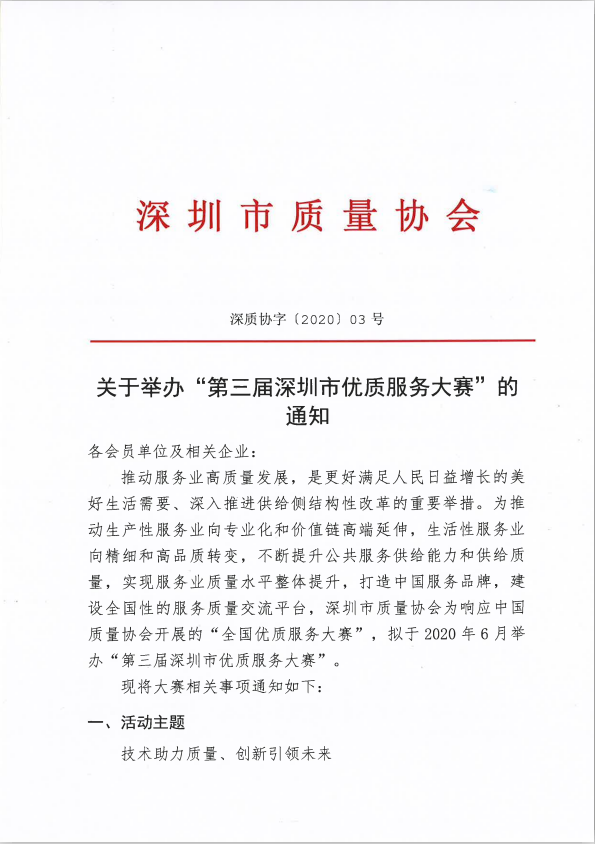 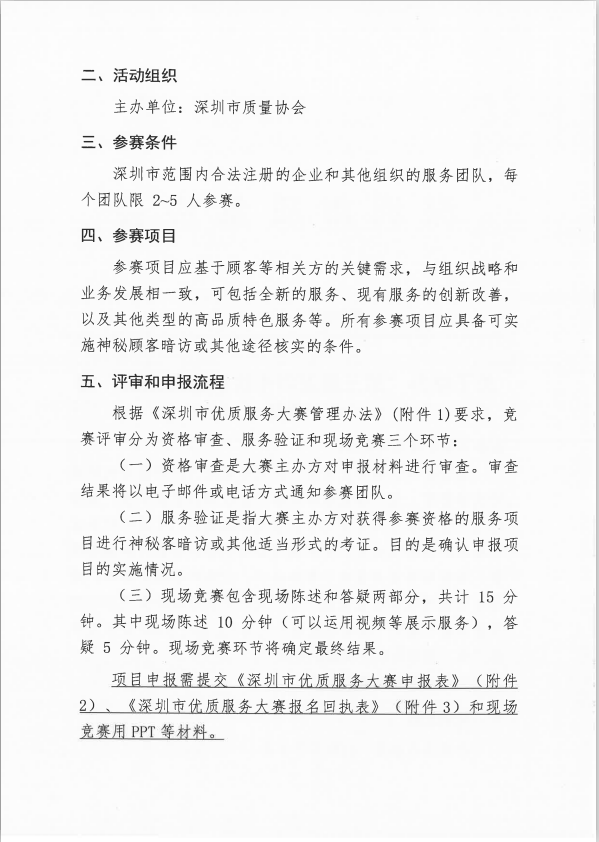 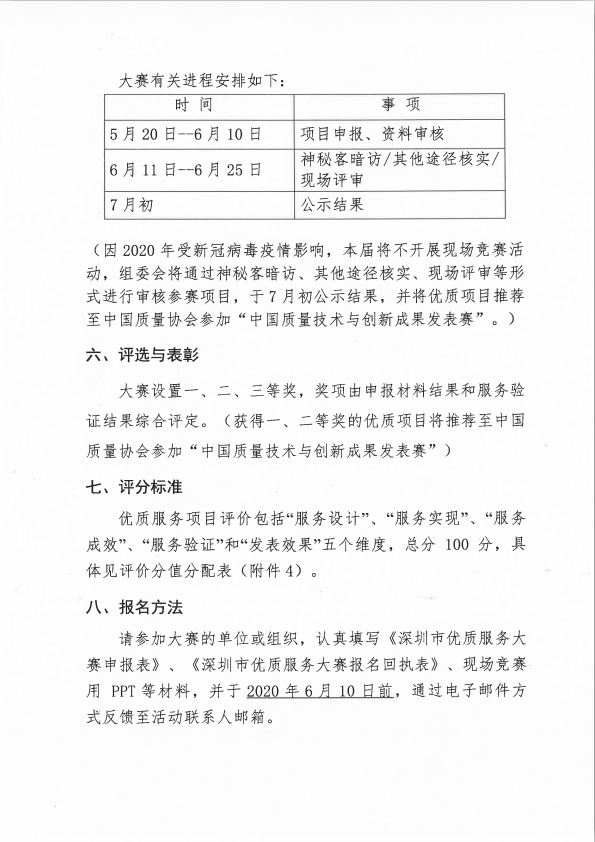 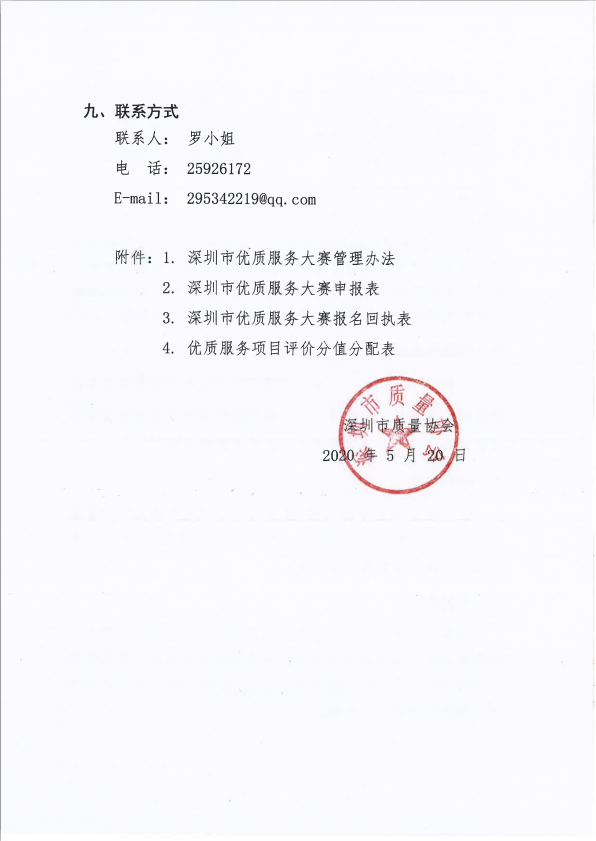 附件1 深圳市优质服务大赛管理办法
第一章 总则（目的） 在服务业成为我市经济社会可持续发展新引擎的形势下，为推动我市服务业质量水平的提高，打造“深圳服务”品牌，创建优质服务交流平台，深圳市质量协会设立“深圳市优质服务大赛”，特制定本办法。
    第二条 （原则） 深圳市优质服务大赛实行公平、 公开、 公正、公益的原则，不受任何组织和个人的非法干涉。
    第三条 （组织）深圳市质量协会设立“深圳市优质服务大赛组委会”，由政府部门、行业协会、市质量协会、企业、科研机构的领导和专家组成，负责大赛的领导、组织、协调及统筹管理工作。第二章 参赛项目与奖项设置第四条 （参赛对象） 深圳市优质服务大赛的参赛对象为深圳市范围内合法注册的企业和其他组织的服务团队，其所提供的优质服务项目均可作为参赛项目。第五条 （奖项设置）深圳市优质服务大赛所产生的优秀成果分别获得一、二、三等奖。第三章 评审过程与评分标准第六条 （竞赛流程）深圳市优质服务大赛分成资格审查、服务验证和现场竞赛三个部分。现场竞赛包括现场陈述和答疑两个环节。自报名成功之日起，大赛组委会安排对参赛项目进行核实。
    第七条 （评审委员）深圳市优质服务大赛的评委由技术专家、行业专家和质量专家组成。
    第八条 （评分标准） 优质服务项目评价包括“服务设计” 、“服务实现”、“服务成效”、“服务验证”和“发表效果”五个维度，总分 100 分 。第四章 罚则第九条 （项目罚则）参赛项目提供虚假数据、材料，或严重与实际情况不符者，以不正当手段获评深圳市优质服务大赛优质服务项目的成果，由大赛组委会撤销奖项，在深圳市质量网和相关媒体内予以通报，并取消其再次申报资格。
    第十条 （评委罚则）参与深圳市优质服务大赛评审活动和有关工作的人员在评审活动中弄虚作假、循私舞弊的，视情节轻重给予批评、教育，直至取消其参与深圳市优质服务大赛评审工作的资格。第五章 附则第十一条（解释条款）本办法解释权归深圳市质量协会。
第十二条（实施时间）本办法自公布之日起实行。附件 2深圳市优质服务大赛申报表注：需提交加盖单位公章申报表扫描件。附件 3深圳市优质服务大赛参赛回执表附件 4优质服务项目评价分值分配表满分：100 分申报材料提交说明服务项目名称单位名称通讯地址 邮编单位意见 （加盖单位公章） 联系人 电话手 机 Email传真行业类别□医疗卫生    □交通运输    □金融服务    □销售售后
□通信服务    □电力服务    □养老家政    □其他服务□医疗卫生    □交通运输    □金融服务    □销售售后
□通信服务    □电力服务    □养老家政    □其他服务□医疗卫生    □交通运输    □金融服务    □销售售后
□通信服务    □电力服务    □养老家政    □其他服务□医疗卫生    □交通运输    □金融服务    □销售售后
□通信服务    □电力服务    □养老家政    □其他服务□医疗卫生    □交通运输    □金融服务    □销售售后
□通信服务    □电力服务    □养老家政    □其他服务□医疗卫生    □交通运输    □金融服务    □销售售后
□通信服务    □电力服务    □养老家政    □其他服务承诺达到的服务水平：（可以通过神秘顾客暗访或其他途径予以核实的关键服务指标）承诺达到的服务水平：（可以通过神秘顾客暗访或其他途径予以核实的关键服务指标）承诺达到的服务水平：（可以通过神秘顾客暗访或其他途径予以核实的关键服务指标）承诺达到的服务水平：（可以通过神秘顾客暗访或其他途径予以核实的关键服务指标）承诺达到的服务水平：（可以通过神秘顾客暗访或其他途径予以核实的关键服务指标）承诺达到的服务水平：（可以通过神秘顾客暗访或其他途径予以核实的关键服务指标）承诺达到的服务水平：（可以通过神秘顾客暗访或其他途径予以核实的关键服务指标）服务项目简介【语言通俗易懂。按服务设计、服务实现和服务成效三部分描述，3000 字以内】
（将服务项目简介转换成ppt、视频、服务场景再现或多种形式结合的方式，用于现场竞赛）服务项目简介【语言通俗易懂。按服务设计、服务实现和服务成效三部分描述，3000 字以内】
（将服务项目简介转换成ppt、视频、服务场景再现或多种形式结合的方式，用于现场竞赛）服务项目简介【语言通俗易懂。按服务设计、服务实现和服务成效三部分描述，3000 字以内】
（将服务项目简介转换成ppt、视频、服务场景再现或多种形式结合的方式，用于现场竞赛）服务项目简介【语言通俗易懂。按服务设计、服务实现和服务成效三部分描述，3000 字以内】
（将服务项目简介转换成ppt、视频、服务场景再现或多种形式结合的方式，用于现场竞赛）服务项目简介【语言通俗易懂。按服务设计、服务实现和服务成效三部分描述，3000 字以内】
（将服务项目简介转换成ppt、视频、服务场景再现或多种形式结合的方式，用于现场竞赛）服务项目简介【语言通俗易懂。按服务设计、服务实现和服务成效三部分描述，3000 字以内】
（将服务项目简介转换成ppt、视频、服务场景再现或多种形式结合的方式，用于现场竞赛）服务项目简介【语言通俗易懂。按服务设计、服务实现和服务成效三部分描述，3000 字以内】
（将服务项目简介转换成ppt、视频、服务场景再现或多种形式结合的方式，用于现场竞赛）项目名称单位名称单位地址联 系 人 部门/职务手 机 电 话传 真 邮 箱主要完成人信息（限 5 人）主要完成人信息（限 5 人）主要完成人信息（限 5 人）主要完成人信息（限 5 人）发表人 1 电 话发表人 2 电 话发表人 3 电 话(可添加)维度条目评价内容分值服务
设计
（25 分）服务需求1）契合顾客或其他相关方的需求
2）与组织战略和业务发展相一致10服务
设计
（25 分）服务策划1）基于系统的开发过程
2）充分利用内外部知识和技术10服务
设计
（25 分）服务目标1）具体、可测量、具有挑战性5服务
实现
（35 分）服务流程1）流程清晰、符合逻辑、易实施；10服务
实现
（35 分）服务保证1）充分的资源支持（人、设施、环境等）
2）实施对服务人员的必要的指导和培训
3）收集、保存和传承与服务相关的知识和经验15服务
实现
（35 分）服务改进1）有监督和顾客意见反馈机制
2）定期评价和分析服务过程和成效
3）及时采取改进措施，包括补救、修订服务过程和制度10服务
成效
（20 分）价值实现1）达成目标，充分响应顾客和相关方需求
2）超越对顾客的承诺，增强顾客忠诚
3）实现了经济、技术、社会等方面的价值15服务
成效
（20 分）示范引领1）服务创意新颖，有启发性
2）服务过程先进，有示范性5服务
验证
（10 分）神秘客暗访/
其他方式核实1）验证结果与服务承诺相符10发表
效果
（10 分）发表效果1）表述清晰、重点突出
2）形式新颖、配合默契10优质服务大赛提交时间查看附件所需提交材料盖章扫描件可编辑电子版优质服务大赛6月10日前附件2深圳市优质服务大赛申报表√√优质服务大赛6月10日前附件3深圳市优质服务大赛参赛回执表√优质服务大赛6月10日前/现场竞赛ppt等材料√备注：1.附件2申报表中：“承诺达到的服务水平”，需要填写具体数值。例：可达到年顾客满意度85%以上。/可提高50%的服务效率。2.附件2申报表中：“服务项目简介”按服务设计、服务实现和服务成效三部分描述，并将服务项目简介转换成ppt、视频、服务场景再现或多种形式结合的方式，用于现场竞赛。3.电子版材料发至：295342219@qq.com 备注：1.附件2申报表中：“承诺达到的服务水平”，需要填写具体数值。例：可达到年顾客满意度85%以上。/可提高50%的服务效率。2.附件2申报表中：“服务项目简介”按服务设计、服务实现和服务成效三部分描述，并将服务项目简介转换成ppt、视频、服务场景再现或多种形式结合的方式，用于现场竞赛。3.电子版材料发至：295342219@qq.com 备注：1.附件2申报表中：“承诺达到的服务水平”，需要填写具体数值。例：可达到年顾客满意度85%以上。/可提高50%的服务效率。2.附件2申报表中：“服务项目简介”按服务设计、服务实现和服务成效三部分描述，并将服务项目简介转换成ppt、视频、服务场景再现或多种形式结合的方式，用于现场竞赛。3.电子版材料发至：295342219@qq.com 备注：1.附件2申报表中：“承诺达到的服务水平”，需要填写具体数值。例：可达到年顾客满意度85%以上。/可提高50%的服务效率。2.附件2申报表中：“服务项目简介”按服务设计、服务实现和服务成效三部分描述，并将服务项目简介转换成ppt、视频、服务场景再现或多种形式结合的方式，用于现场竞赛。3.电子版材料发至：295342219@qq.com 备注：1.附件2申报表中：“承诺达到的服务水平”，需要填写具体数值。例：可达到年顾客满意度85%以上。/可提高50%的服务效率。2.附件2申报表中：“服务项目简介”按服务设计、服务实现和服务成效三部分描述，并将服务项目简介转换成ppt、视频、服务场景再现或多种形式结合的方式，用于现场竞赛。3.电子版材料发至：295342219@qq.com 备注：1.附件2申报表中：“承诺达到的服务水平”，需要填写具体数值。例：可达到年顾客满意度85%以上。/可提高50%的服务效率。2.附件2申报表中：“服务项目简介”按服务设计、服务实现和服务成效三部分描述，并将服务项目简介转换成ppt、视频、服务场景再现或多种形式结合的方式，用于现场竞赛。3.电子版材料发至：295342219@qq.com 